Raspored svetih misa: PREMINULI: (5)01. 06. 2020. godine preminula je ANA LADENLAJTER (1950.). Ukop i misa zadušnica bili su 02. 06. 2020. Obitelji iskrena sućut!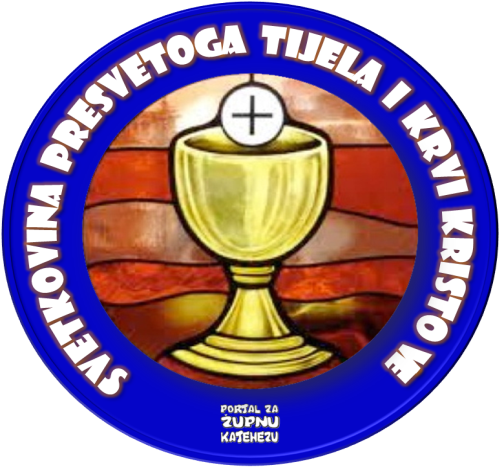 IZDAJE:  RIMOKATOLIČKI ŽUPNI URED sv. JAKOVA, APOSTOLA, ILAČAOdgovara i uređuje: vlč. Ivan Đakovac, župnik4 ŽUPNI LISTIĆ 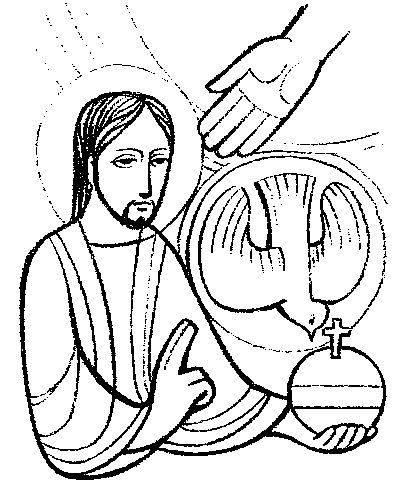 22/2020. ĐAKOVAČKO-OSJEČKA NADBISKUPIJAŽUPA SV. JAKOVA, APOSTOLA S. RADIĆA 7, 32 248  I L A Č A; 032/521-056www.zupailaca.com mail: zupailaca@gmail.comP R E S V E T O   T R O J S T V O  07. 06. 2020. godineEvanđelje: Iv 3, 16-18U ono vrijeme reče Isus Nikodemu: »Bog je tako ljubio svijet te je dao svoga Sina Jedinorođenca da nijedan koji u njega vjeruje ne propadne, nego da ima život vječni. Ta Bog nije poslao Sina na svijet da sudi svijetu, nego da se svijet spasipo njemu. Tko vjeruje u njega, ne osuđuje se; a tko ne vjeruje, već je osuđen što nije vjerovao u ime jedinorođenoga Sina Božjega.«1Promišljanje uz svetkovinu Presvetog TrojstvaBog je jedan - to je prva istina kršćanske vjere. No taj jedan Bog je u tri osobe: Otac, Sin i Duh Sveti. Bog je jedan ali trojstven. On je stalni proces, vrtlog savršene aktivnosti u kojoj Bog Otac savršeno sebe spoznaje i tu spoznaju izgovara te tako odvijeka rađa svoga jedinorođenoga Sina, svoju izgovorenu riječ, svoj vječni Logos. Ljubav pak Sina prema Ocu i Oca prema Sinu stvara izlaženje nove osobe koja je njihov poljubac i njihov zagrljaj, njihova međusobna ljubav - Duh Sveti. Bog je dakle neizrecivo stvaralaštvo u kojem Bog Otac stvara i spoznaje, u kojem dakle radi, spoznaje i ljubi. Sin je Očeva spoznaja a Duh Sveti je ljubav Oca i Sina.  Tajna Presvetog Trojstva ne da se nikada do kraja protumačiti i spoznati. Kao što je voda u tekućem, plinovitom i krutom stanju, tako je i jedan Bog u Ocu, u Sinu u Duhu Svetom. Obitelj je slika Presvetog Trojstva. Bog nije neki samotnjak, nije mirovanje, nego naprotiv savršena aktivnost, međuosobno darivanje, stalna nova akcija stvaralaštva, ljubavi i spoznanja.  Po Isusu Kristu možemo doći k Ocu. Možemo činiti djela koja je on činio, možemo biti tamo gdje je on - u njegovoj slavi. Dopuštajući da Isusova riječ uđe u naše srce i naš um, mi dopuštamo Isusu Kristu da se u nama nastani. Čovjek samo istinskom i dubokom vjerom spoznaje i osjeća tu relaciju božanskih osoba u vlastitom životu - prije svega u odnosu prema Bogu, prema bližnjemu i prema samome sebi. Neka vječno i nepodijeljeno Trojstvo uvijek bude blagoslovljeno po čašćenju nas vjernika.  2ŽUPNE OBAVIJESTI:TIJELOVO - 11. 06. 2020. - 'sivnice' ili postaje prave žene već prema ustaljenom rasporedu i dogovoru. Molim da mi se iza nedjeljnih misa javi 4 muškarca koji su voljni nositi tzv. „nebo“ iznad Presvetog oltarskog sakramenta. Misa je u župnoj crkvi u 10,00 sati. Nakon mise je procesija do Svetišta. PRVA SVETA PRIČEST - Prvu svetu Pričest sa naših 12 prvopričesnika slavit ćemo 21. 06. 2020. pod misom u 11, 00 sati na Svetištu. Trodnevnica će bit od 17.-19. 06. 2020. Prvoj svetoj ispovijedi prvopričesnici će pristupit 20. 06. 2020. (subota) od 9, 00 sati ujutro u župnoj crkvi. KATEHEZA ZA PRVOPRIČESNIKE - utorak, srijeda, petak (9., 10. i 12. 06.) u 14, 00 sati u pastoralnoj dvorani. Molim da svi prvopričesnici dođu kako bi mogli završit pripravu za sakramente pomirenja i euharistije. NOVI TERMIN ZA SAKRAMENT SV. POTVRDE je 11.10.2020. Sv. Potvrdi bi pristupili 2., 3. i 4. razred srednje škole.    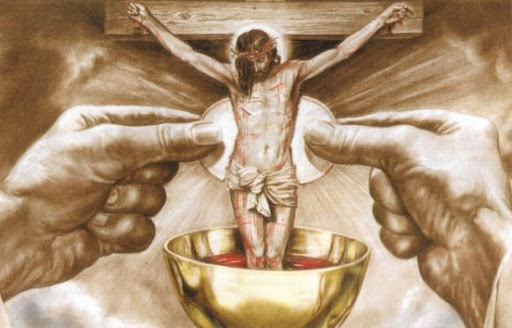 Sve nove obavijesti pratite na župnoj ili nadbiskupijskoj stranici: www.zupailaca.com ili www.djos.hr 3PRESVETO TROJSTVO07.06.8, 00 sati11, 00 sati† Nikola GelemanovićPRO  POPULOPONEDJELJAK08.06.-Nema sv. miseUTORAK09.06.19, 00 sati†Štefica i Antun GrgičevićSRIJEDA10.06.19, 00 sati† Luka SvitlanovićČETVRTAK11.06.10, 00 satiTIJELOVO (župna crkva)PETAK12.06.19, 00 sati† iz obitelji FilićSUBOTA13.06.8, 00 sati† Manda i Pavo KuveždićXI. NEDJELJA KROZ GODINU14.06.8, 00 sati11, 00 sati† Branislav Kolarević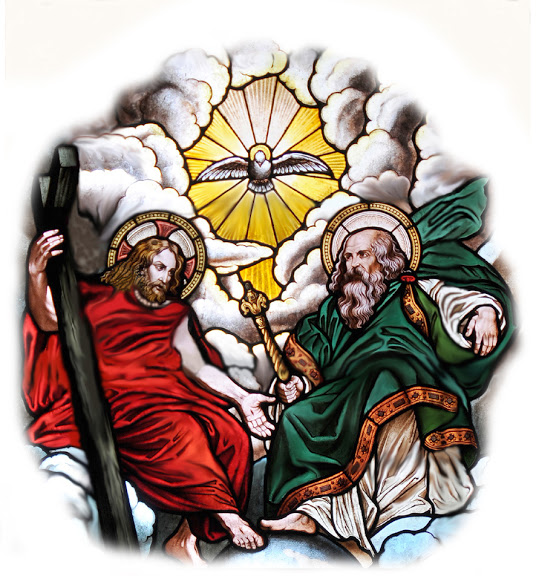 PRO  POPULO